Nov. 18, 2014LCR Board Meeting Agenda 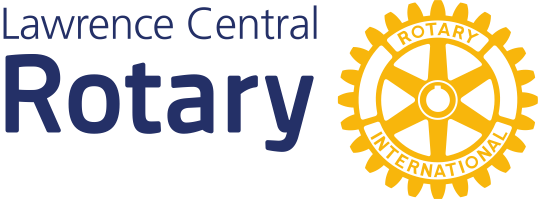 I.	Members present:  	Carolyn DeSalvo, Jim Peters, Kate Campbell, Fred Atchison, Shelly McColmII.	Christmas party will be Dec. 3.  	The Free State Chamber Singers will be performing.	It was agreed to give them a $150 honorarium as in past years.III.	Shelter Boxes	Waiting on contribution from Lawrence Rotary and then they will be purchased.IV.	We need to check on  current membership and make sure it is correct.V.	Review of membership proposals 	discussed ideas like changing meeting times to evenings once a month.VI.	Adjournment 